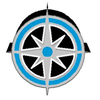 École Montgomery Middle SchoolPAC Minutes September 21, 2021In Attendance:PAC Members (via Zoom): Danielle Nicholson (Chair), Kim Cameron (Treasurer), Sabine Sengmueller (Council DPAC), Manjit Herer and Christine Friend (Member at Large), Kristine Kirk (Secretary)Staff:   Sarah Husband, Principal and Deana McLean, Vice PrincipalGuests:  Kimberley Tran and Nigel PaquinAbsent:  Christine Friend	Welcome & Introductions: Danielle welcomed everyone to the first PAC meeting of the 2021-2022 				       school year.Approval of Minutes: The minutes of the June 2021 meeting will be tabled for approval at the next 			           meeting in October.Acclamation of Kristine Kirk to Secretary: Motion to approve by Kim and Kimberley seconds.Meeting Dates for 2021-2022: Approved by all. No December or March meeting dates. Standard PAC 				            meeting time is 7pm.				September 21, 2021				October 19, 2021				November 16, 2021				January 18, 2022				February 15, 2022				April 19, 2022				May 17, 2022 - AGM				June 21, 2022Fund Raising Ideas:The hot lunch program will not be running right now. It will be watched to see if there is potential to run it in the 2021-2022 school year.A portion of sales from the following companies can go to PAC: Global Coffee, Purdys Chocolate, Krispy Kreme Donuts, Boston Pizza (PoCo), Liquor Store (Port Moody), Cobs Bread and Plant Sales. Fundraising pickup dates and locations were discussed. Onsite school pickup for fundraising is not preferred.There is the option to ask for donations in lieu of fundraising, which has been successful in the past.Return-It Bottle Depot has an option where parents can return containers to the depot (with the label provided to the students) and the money goes directly into the group fundraising account.Successful in the past was FundScript. Where selling gift cards, depending on which store, a portion would be returned to PAC.Me and Ed’s Pizza fundraiser – 20% of sales from the evening that we chose, and individuals identify as Monty will go directly to PAC. Sabine will look into this again for the 2021-2022 year, all we have to do is advertise.Gaming Grant: Gaming report due 90 days after June 30, 2021. The report has been filed on time, paperwork signed and submitted by email, with a receipt of confirmation. Treasurer Report:Gaming Account - Expecting $9600 and should hear by the beginning of November. Expenses based on school priorities, $5000 each to technology and sports equipment.General Account - Extra money can go to indoor recess/lunch equipment, such as board games. There is always a need for replacement outdoor equipment like balls and birdies. Some of the previous sports equipment has come from KidSport.Motion to accept budget. Kim approves and Danielle seconds.Administration Report: Sarah Husband and Deana McLean What school might look like this year for kids?Safety with dual entry and exit, by color. Sanitizing hands when entering and exiting the building. Not using lockers. Not mixing groups to minimize contact tracing. Everything gets cleaned once a day. Staggered start time with altered Nutrition breaks. Teachers are continuing to come outside to get students when nutrition break ends.All explorations this year on a seven week schedule. No Tech Ed teacher this year, as he retired in June and no replacement has been found, switched to Drama.There will be an email sent out about band. The survey will be included in this email to gauge interest. There will be an information session which will discuss rentals, safety and protocol. Pre-Covid band was two days a week, now one day a week. There will be 20-25 kids max on rotation. Once band is up and running, choir will be reviewed.Athletics will look more like intramurals this year. Safety: grades by colour, blend by gender, not mixing inside with teams. No middle schools will be travelling, which means no kids in cars. What are kids interested in? What do teachers feel comfortable doing? All questions that need to be answered first.Lunch Program – Thank you to Caroline who got the lunch program up and running within the first week. Looking for volunteers for this program, who have time between 8-8:40am. Also thank you to Christine for shopping once a week at Costco. Looking for volunteers who can shop once a week at Superstore with gift cards. Please email Sarah Husband if you are interested in volunteering.GSA (Gay Straight Alliance) is a school based group run by students and supported by teachers. It started up middle of last year and will start again this year with bulletin boards of information.Upcoming Events: Sep 29th - Orange Shirt Day. Virtual gathering planned with small number of kids that will live stream to the entire school. Families are encouraged to find an orange shirt to support Indigenous Communities. Sep 30th – Truth and Reconciliation Day. School is not in session.Oct 1st – Monty Photo Day. Last year photo day ran smoothly with one parent volunteer. Looking for one volunteer for Oct 1st.Oct 6th at 6:30pm - Virtual Open House. Expect an email invitation from your advisory teacher. 7:05pm - Schoolwide Welcome to Monty Event. What school looks like and what to expect, safety protocols and meet the exploration staff.TBA - Parent Info Night. A prevention workshop, TCO2 to raise awareness.Charter Update: There is a plan to update the charter based on current outlines and visions of the PAC. This will be flagged for the October meeting and will be worked on one section at a time. Manjit will provide an overview and plan action items. Any Other Topics as Necessary: No Next Meeting: October 19, 2021 @ 7pmAdjournment: September 21, 2021 @ 8:15pm